								wvbadbuildings.org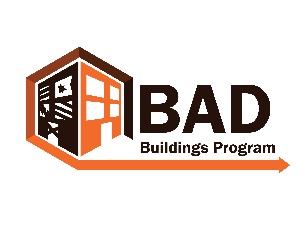 Deed Search Toolkit: How to research a property ownerWhile a title search by an attorney may be advised further into the process, you can do your own search in the deed books located in the County Clerk’s office. Also try searching the Grantee/Grantor Index. It may be useful to search the information available through the Assessor’s Office.This tool includes:Information about deed searchesHow to go about a searchA checklist for the searchWest Virginia regional resources to obtain property informationA process flow diagramDeed Search: the BasicsWhat is a title search?A title search is the retrieval of documents that correspond to the history of a piece of property. These documents help determine the relevant interests in the property as well as any encumbrances on the property.Why is a title search important?A title search is important to your deed research process because it is crucial to identify the relevant stakeholders associated with the property. We want to involve them in our process, and encourage their cooperation. Also, legally it is important for us to find any liens, multiple owners, or encumbrances on the property as early as possible. Mechanics of a Title SearchA title examination determines what is included in a piece of property, and how many owners are associated with a specific tract of land. A title examination is essentially a look into the history of the property. When performed by certified title examiners or lawyers, a title is usually examined 60 years prior to the current date. However, we are asking you to find current information, not the entire historical ownership of the property. Pay special attention if there are documents that concern the mineral rights to a property, or an easement on the land, as these are common in West Virginia. What information do I need to have to find a deed?You can have a variety of pieces of information and still be able to locate the correct deed. What is important is determining the proper county official to contact, depending on the information you have on the property. If you have the parcel number of the property, the tax I.D. number, or physical address of the property you should first contact the County Assessor, who will be able to provide you with the deed book and page based off the tax records for the property. If you already know the deed book and page number of the property, know a current owner, or past owner you should contact the County Clerk who can use the deed books, or grantor/grantee indices to locate the correct deed. If you don’t have any of this information regarding the property, contact the County Clerk for more specific directions on the next steps in your search.Where do I find the deed?The deed can be found at your local County Courthouse. They are most commonly stored adjacent to the County Clerk’s office, but occasionally is in the basement of the courthouse. Ask the secretary in the Clerk’s office for the location in your county. What if there are additional documents accompanying the deed?If you happen to find additional documents accompanying the deed of the property you need only take note of what the documents are and the date they became effective. It may mean that we need to look further into the status of the property, or hire a lawyer to make sure the title is clear of encumbrances. Online Resources:http://www.publicrecords.onlinesearches.com/WestVirginia.htmhttp://www.wvpropertytaxes.com/WV Secretary of State’s Office searchable database: www.sos.wv.gov/Pages/online-services.aspx Note: While online sources are quick and easy the only way to make sure the information is 100% accurate is to go to the county courthouse and do the research yourself!Date: ______________                                                                                       ATTACH PHOTOVacant property address:___________________________________________Survey completed by:_____________________________________________Bad Buildings Communities – Property Info SourcesWheeling – Marshall CountyCounty Assessor: Christopher Kessler; Marshall County Assessor's Office, PO Box 554, Moundsville, WV 26041; phone: 304-845-1490County Clerk: Jan Pest; countyclerk@marshallcountywv.org; Marshall County Courthouse Room 106, PO Box 459, Moundsville, WV 26041; phone: 304-845-1220; fax: 304-845-5891Online Source: http://www.wvpropertytaxes.com/ (select Marshall County from the drop down menu). Weston – Lewis CountyCounty Assessor: T. Chad Kelley; ckelley1@assessor.state.wv.us; 110 Center Avenue, PO Box 87 Weston, WV 26452; phone: 304-269-8205; fax: 304-269-5728County Clerk: Mary Lou Myers; coclk21000@yahoo.com; 110 Center Avenue, PO Box 87 Weston, WV 26452; phone: 304-269-8215; fax 304-269-8202Online Source: http://www.wvpropertytaxes.com/ (select Lewis County from the drop down menu). Middleway – Jefferson CountyCounty Assessor: Angela “Angie” Banks; http://jefferson.wvassessor.com; 104 East Washington Street, Charles Town, WV 25414; phone: 304-728-3224County Clerk: Jennifer Maghan; http://jeffersoncountyclerkwv.com; PO Box 208, Charles Town, WV 25414; phone: 304-728-3215Online Source: http://www.wvpropertytaxes.com/ (select Jefferson County from the drop down menu).Fairmont – Marion CountyCounty Assessor: James Priester; jprieste@assessor.state.wv.us; Marion county Assessor’s Office, 200 Jackson Street, Fairmont, WV 26554; phone: 304-367-5410; fax: 304-366-6532County Clerk: Janice Cosco; physical address: 219 Adams Street, Fairmont, WV 26554; mailing address: PO Box 1267, Fairmont, WV 26555-1267; phone: 304-367-5440; fax: 304-367-5448Online Source: http://www.wvpropertytaxes.com/ (select Marion County from the drop down menu).Ronceverte – Greenbrier CountyCounty Assessor: Steven Keadle; Greenbrier County Assessor’s Office, 200 N. Court Street, Lewisburg, WV 24901; phone: 304-647-6615County Clerk: Robin Loudermilk; physical address: 200 N. Court Street, Lewisburg, WV 24901; mailing address: PO Box 506 Lewisburg, WV 24901; phone: 304-647-6602Online Source: http://www.wvpropertytaxes.com/ (select Greenbrier County from the drop down menu). http://greenbrierwv.cc/ Kenova – Wayne CountyCounty Assessor:Eric Hodges; assessor@waynecountywv.org; PO Box 40 Wayne, WV 25570; phone: 304-272-6352County Clerk: Renick Booth; renickbooth@waynecountywv.org; Wayne County Courthouse, Attn: County Clerk, 700 Hendricks St. Wayne, WV 25570; phone: 304-272-6362Online Source: N/APoint Pleasant – Mason CountyCounty Assessor: Ron Hickman, County Courthouse, Point Pleasant, WV 25550; phone: 304-675-2840County Clerk: Diana Cromley; 200 Sixth Street, Point Pleasant, WV 25550; phone: 304-675-1997; fax: 304-675-2521Online Source: N/AShinnston – Harrison CountyCounty Assessor: Cheryl Romano; 301 West Main Street, Clarksburg, WV 26301; phone: 304-624-8510; fax: 304-626-1066County Clerk: Susan Thomas; sthomas@harrisoncountywv.com; Harrison County Commission, 301 West Main Street, Clarksburg, WV 26301; phone: 304-624-8675; fax: 304-624-8575Online Source: Online Source: http://www.wvpropertytaxes.com/ (select Harrison County from the drop down menu). http://www.harrisoncountyassessor.com/default.aspx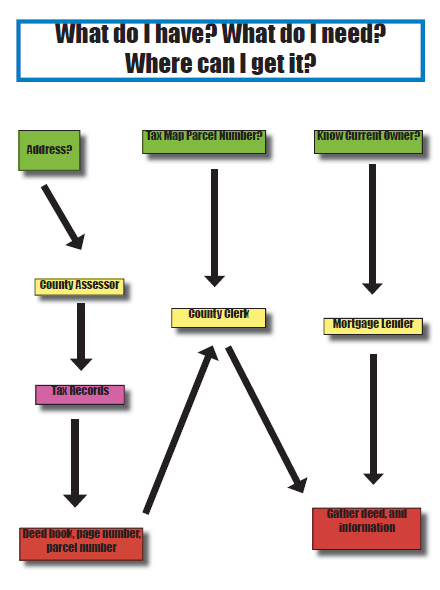 Current OwnerCurrent Owner Contact Info.Legal DiscriptionDeed Book & Page NumberParcel NumberTax ID NumberCopy of Deed (yes/no if attached)Attachments to Deed (if yes, give detail)